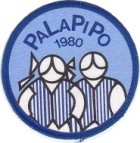 PARIKKALAN   LATUPIIAT  JA  -POJAT  RYJäsenkirje 2/202031.8.2020Hyvää syksyä! Tässä loppuvuoden suunnitelmiaPyöräilykauden päättäjäiset pidetään torstaina 10.9. Louhelassa.          Tarjolla on lohikeittoa ja täytekakkukahvit 15 €/h.  Pyöräilijät lähtevät torilta klo 10.30 ja autoilla kimppakyydein klo 11.30. Tilaisuus on tarkoitettu kaikille jäsenille, ei ainoastaan pyöräilijöille.Ilmoittaudu viim. pe 4.9. Raunolle 050 5850620 tai Juhalle 0400 756452.Tervetuloa! Pörö-Oro vaellus on la 12.9. Katso tiedot kunnan liikuntatoimen facebook-sivuilta.Vaellusreitin puolivälissä Latulaiset myyvät virvokkeita sopuhintaan.Ilmoittaudu talkoolaiseksi Juhalle p. 0400 756452.Kevätkokous siirrettiin pidettäväksi syksyllä. Kokouksen ajankohta on su 20.9. klo 15.00 Lohikontissa. Kokouksen alussa on kahvitarjoilu.Pörönkierros  on su 27.9. jossa Helka on yhteyshenkilönä p. 040 7380362.Yhdistyksen sääntömääräinen syyskokous pidetään su 15.11. klo 13 Louhelassajatkuen yhdistyksemme 40-vuotisjuhlana pikkujoulujen yhteydessä. Yhdistys maksaaruokailun, joten ilmoittautumiset Sirpalle p. 040 8450247 viim. pe 6.11.Mikäli ” Kulje jouluun”- tapahtuma toteutuu, osallistumme siihen.Kilpisjärvelle aikaisemmin ilmoittautuneet ovat mukana listalla. Mikäli muutoksia tulee, niin ilmoita viimeistään helmikuun 14. päivään 2021 mennessä. Varallaolijoita toki on, mutta ilmoita, mikäli olet kiinnostunut lähtemään.                                                                                                                         Lähetä sähköpostia helka.soikkeli(at)gmail.com tai soita 040 738 0362.Muista käydä vilkaisemassa kotisivujamme ja facebookia. Siellä ilmoitetaan asioita ja tapahtumia, mistä ei ollut vielä tietoa tämän jäsenkirjeen kirjoittamisen aikaan.Syysterveisin,hallituksen puolestaSirpap. 040 8450247